                          แบบแสดงความจำนงขอรับการสนับสนุนการจัดหาวัสดุอุปกรณ์ 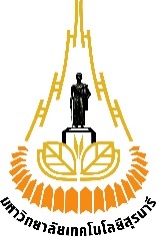      เพื่อสนับสนุนการสอนเพื่อส่งเสริมการเรียนรู้แบบลงมือทำ เรียน หัวหน้าสถานพัฒนาคณาจารย์ข้าพเจ้า ..................................................................ตำแหน่ง ........................................รหัสพนักงาน................................ สังกัด สาขาวิชา/ฝ่ายงาน ...........................................................สำนักวิชา/หน่วยงาน.......................................................	เบอร์โทรศัพท์ติดต่อ (ที่ทำงาน)..............................(มือถือ).....................................อีเมล์....................................................มีความประสงค์ขอรับการสนับสนุนค่าใช้จ่ายในการจัดหาวัสดุอุปกรณ์เพื่อสนับสนุนการเรียนการสอน 
ในรายวิชา (รหัสวิชา)..................(ชื่อวิชา)....................................................................ภาคการศึกษาที่ ............/...............ลักษณะที่ใช้งานในการเรียนการสอน ........................................................................................................................................................................................................................................................................................................................................................................................................................................................................................................................................................................................................................................................................................................................ราคาต่อหน่วย .......................บาท  จำนวนหน่วยที่ต้องการซื้อ ..................... รวมเป็นเงิน.....................................บาท	   (โปรดแนบรายละเอียดวัสดุอุปกรณ์ที่ต้องการ)	จึงเรียนมายังท่านเพื่อโปรดพิจารณาให้การสนับสนุนค่าจัดหาวัสดุอุปกรณ์ดังกล่าว จักขอบคุณยิ่ง	ลงชื่อ					(					   )     ......................./...................../....................1) ความเห็นของหัวหน้าสาขาวิชา/ฝ่ายงาน2) ความเห็นของคณบดี/หัวหน้าหน่วยงาน  เห็นควรสนับสนุน        เห็นควรสนับสนุน        ไม่เห็นควรสนับสนุน เนื่องจาก .................................
............................................................................................      
............................................................................................ลงชื่อ..........................................................(                                                  )......................./...................../....................  ไม่เห็นควรสนับสนุน เนื่องจาก .................................
............................................................................................      
............................................................................................ 
ลงชื่อ..........................................................(                                                  )......................./...................../....................